Рекомендации для населения в пожароопасный период:Чтобы не допустить пожаров из-за горения сухой травы:  - не поджигайте сухую траву;  
- не бросайте на землю горящие спички и окурки;  
- не разжигайте костры в сухую и ветреную погоду, не оставляйте их не потушенными; 
 - не разрешайте детям играть с пожароопасными предметами;
- вокруг своего участка скосите сухую траву. 
 Если вы оказались вблизи очага пожара в лесу:  
- немедленно сообщите о пожаре в Единую службу спасения по телефону «01»; 
- предупредите всех находящихся поблизости людей о необходимости выхода из опасной зоны;  
- после выхода из зоны пожара сообщите о месте, размерах и характере пожара в администрацию населенного пункта, лесничество. При посещении лесов категорически запрещается:- бросать в лесу горящие спички, окурки, тлеющие тряпки; 
- разводить костёр в густых зарослях и хвойном молодняке, под низко свисающими кронами деревьев, рядом со складами древесины, торфа, в непосредственной близости от созревших сельхозкультур; 
- оставлять в лесу самовозгораемый материал: тряпки и ветошь, пропитанные маслом или бензином, стеклянную тару и посуду, которая в солнечную погоду может сфокусировать солнечный луч и воспламенить сухую растительность; 
- выжигать сухую траву на лесных полянах, в садах, на полях, под деревьями; 
- поджигать камыш; 
- разводить костёр с помощью легковоспламеняющихся жидкостей или в ветреную погоду; 
- оставлять костёр без присмотра или не потушенным при покидании стоянки.Если в конкретной местности введён особый противопожарный режим, категорически запрещается посещение лесов до его отмены.Настоятельно рекомендуем не оставлять горящий костёр без присмотра, уходя из леса тщательно затушить костёр, залить его водой или засыпать землёй, соблюдать меры предосторожности. В связи с пожароопасным периодом воздержитесь от выезда в лесную зону.Правила пожарной безопасности в лесу. Если вы почувствовали запах дыма:- определите, что и где горит- при небольшом пожаре заливайте огонь водой или засыпайте его землей- не давайте огню перекинуться на деревья- не уходите, пока не убедитесь, что огонь потушен- если вы не справляетесь, звоните по телефону «01», а сами отходите в безопасное место- выходите из леса только вдоль фронта огня, Не обгоняйте лесной пожар.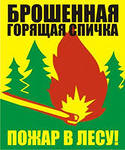 